Guía N°6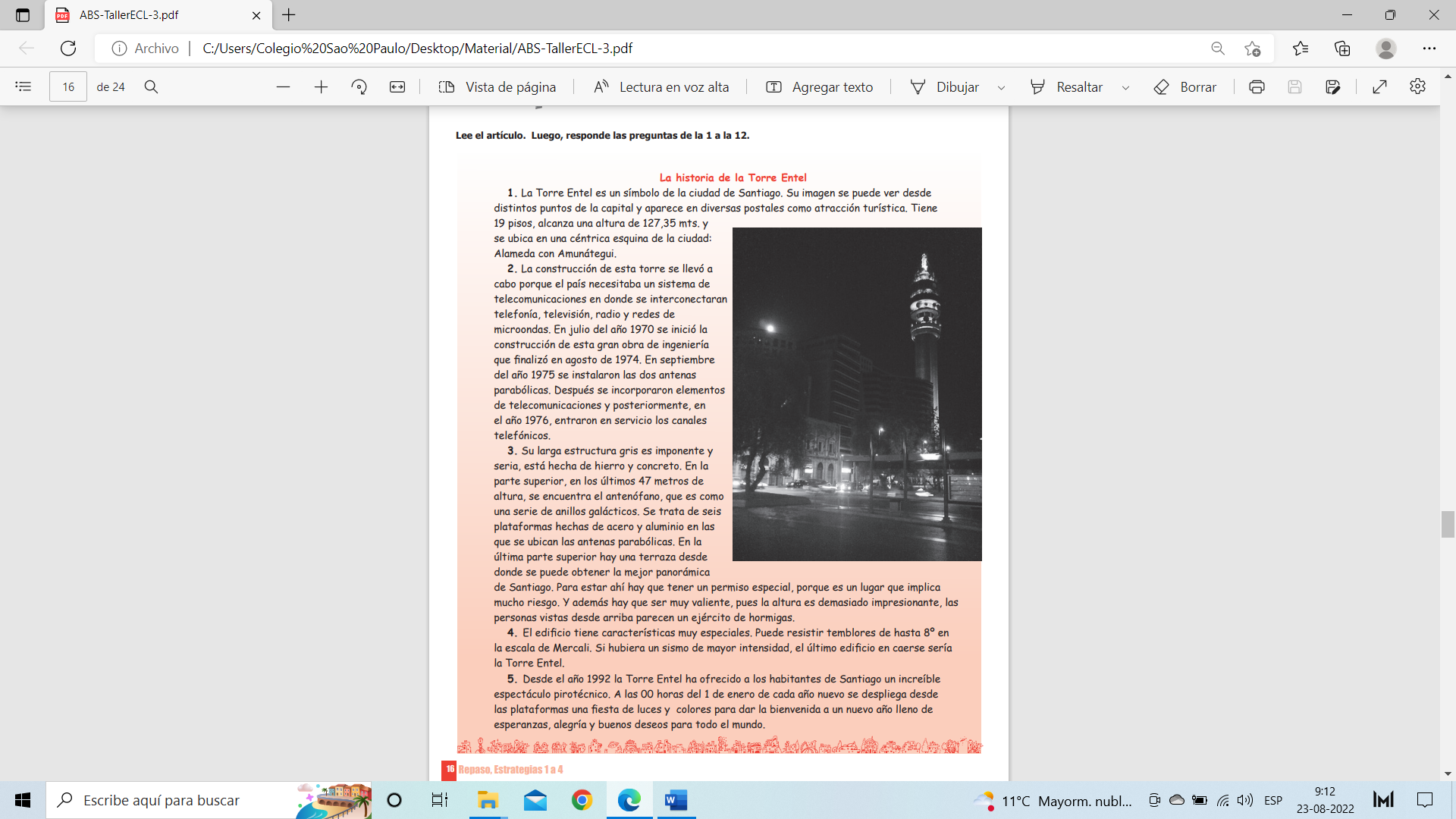 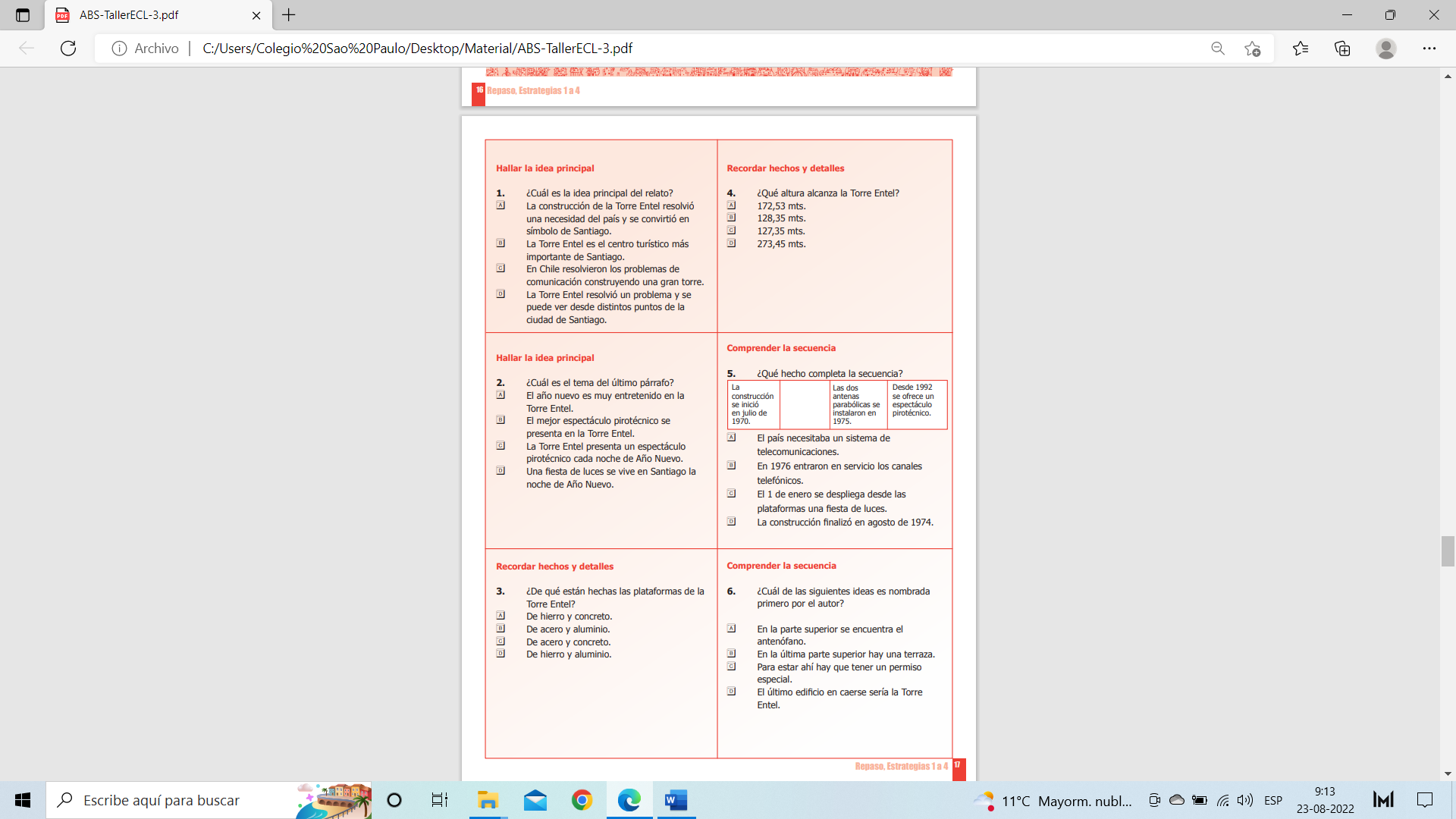 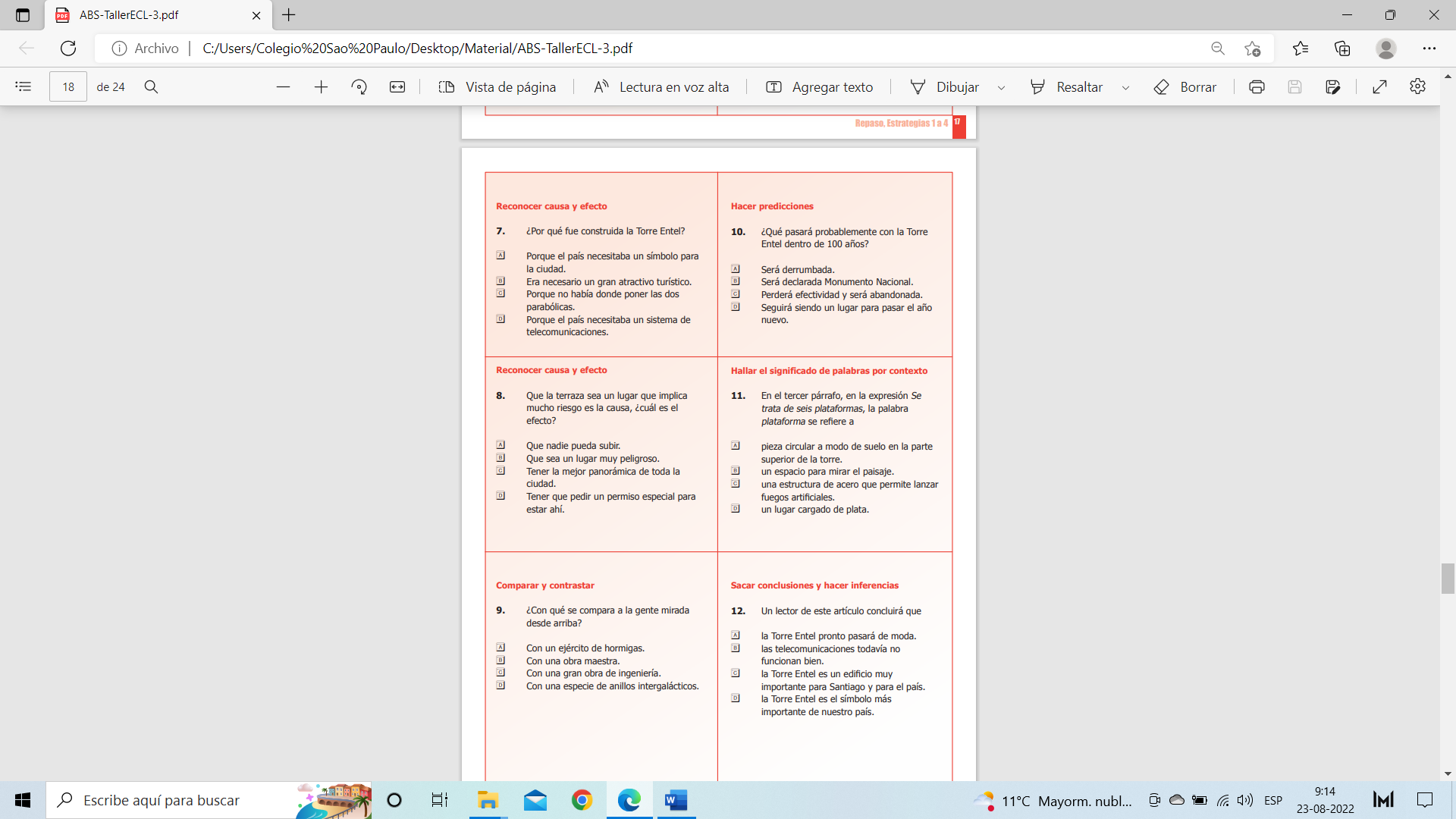 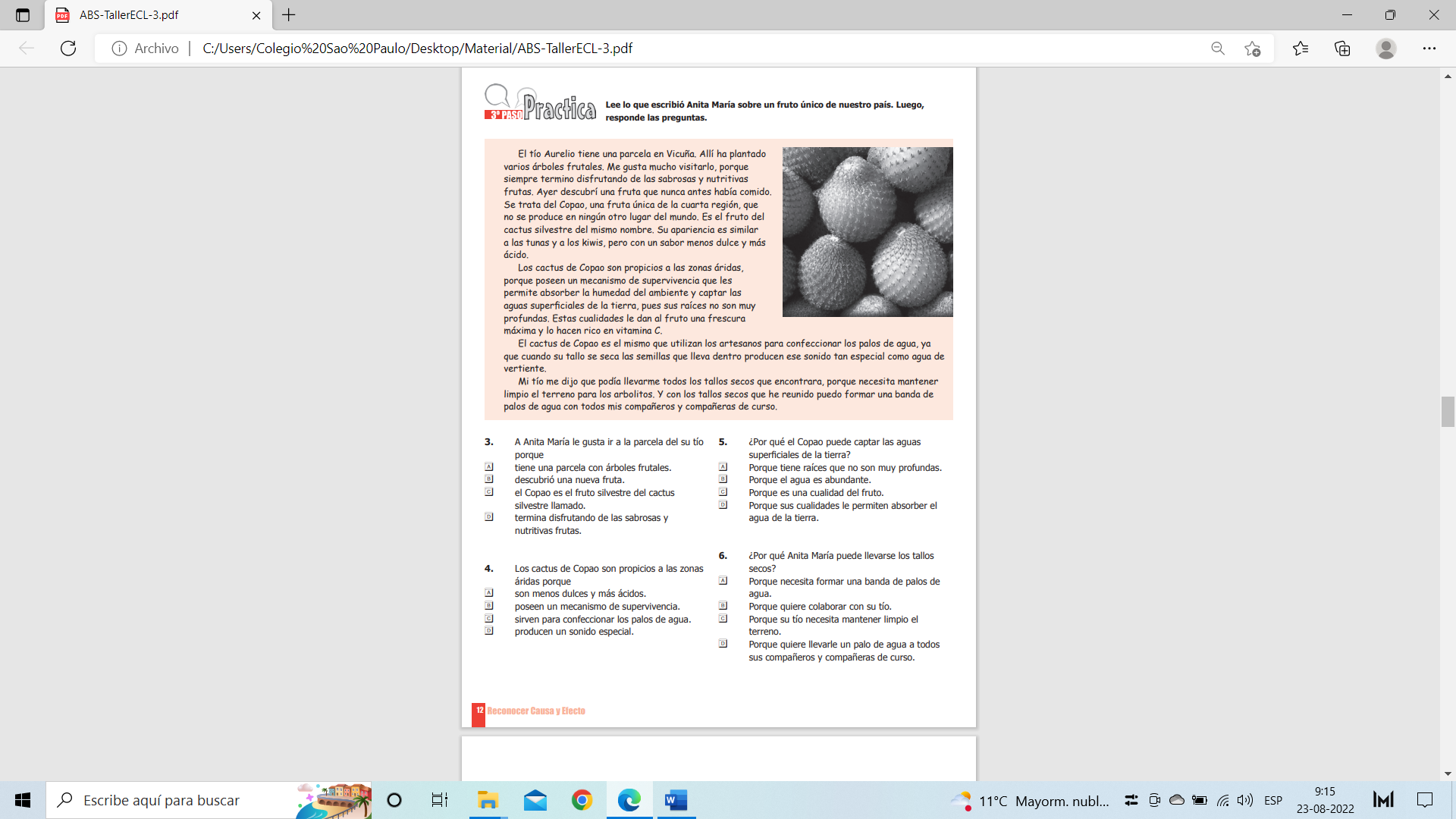 